11.02.2022 praca zdalnaOdkrywamy ciepłe kraje- znajdź na globusie Saharę, Afrykę, Amerykę. 
Film o Sacharze i jej mieszkańcach https://www.youtube.com/watch?v=iM-SiYFVTRk
Jakie znasz owoce egzotyczne?

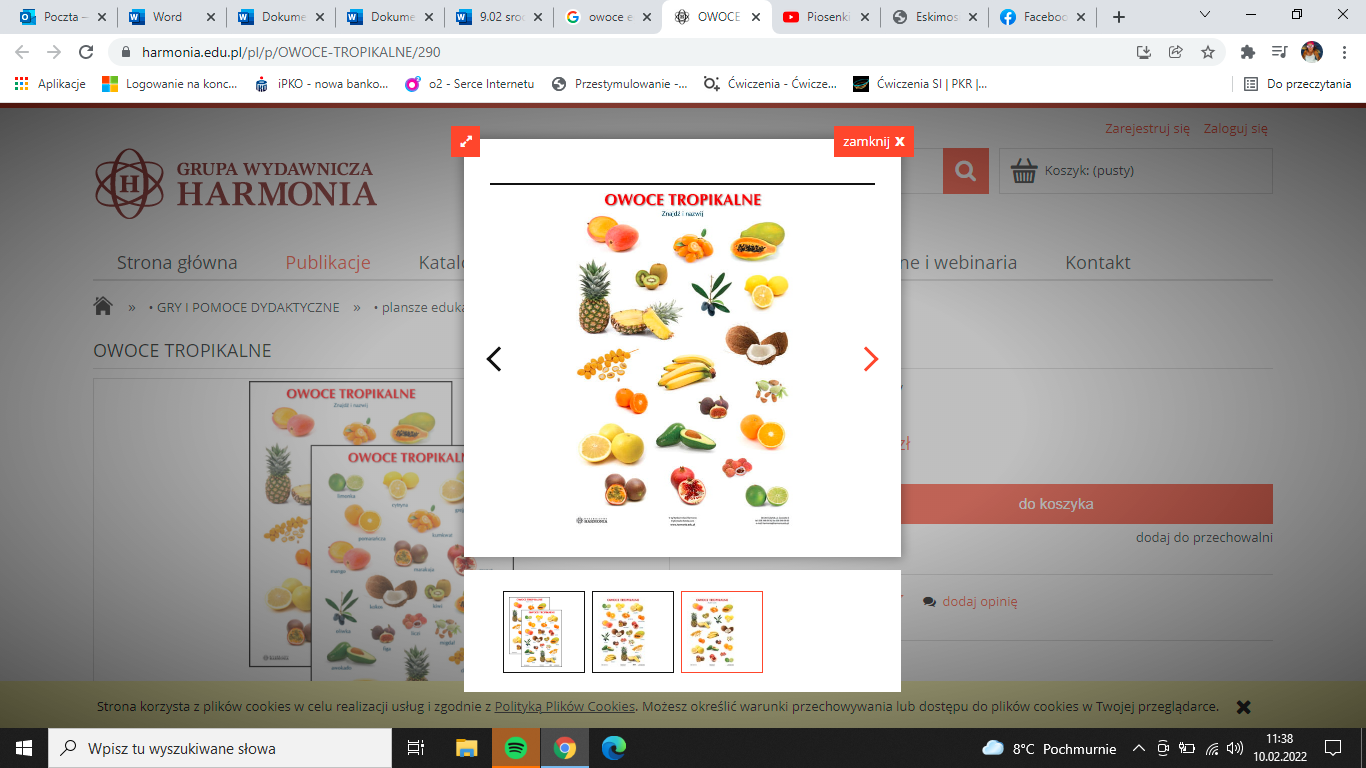 Wykonaj kartę pracy z książki Czytam i piszę str 48